DOG LICENSE APPLICATION Updated: 5/2023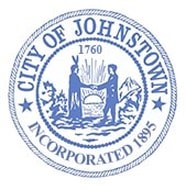 CITY OF JOHNSTOWNOffice of the City ClerkPO Box 160, 33-41 East Main StreetJohnstown, New York 12095(518) 736-4011- OFFICE USE ONLY -CITY OF JOHNSTOWNOffice of the City ClerkPO Box 160, 33-41 East Main StreetJohnstown, New York 12095(518) 736-4011
Date:   _____/_____/______   Receipt #_____________CITY OF JOHNSTOWNOffice of the City ClerkPO Box 160, 33-41 East Main StreetJohnstown, New York 12095(518) 736-4011License #:    ___________________  Fee Paid: ____________Signature: _________________________________________INFORMATION REQUIRED TO PROCESS APPLICATIONThis completed, signed form Rabies Certificate from veterinarian* (a license will not be issued without proper documentation)Proof of Spaying / Neutering Fee. Make check payable to the “City of Johnstown”Mail or bring all documents to:    City Clerk                                                                  33-41 E. Main Street, PO Box 160                                                                  Johnstown, New York 12095Please note that if your dog license renewal is more than 90 days past due a $5.00 late fee will be imposed.Please include a self-addressed, stamped envelope. Your license, tag (no tag for renewals), receipt and rabies certificate will be mailed to you.TYPE OF LICENSETYPE OF LICENSETYPE OF LICENSENew Renewal      Cancellation: Reason: _______________________________________OWNER INFORMATIONName:______________________________________________ Phone #: ____________________________Home Address: ________________________________________________________ Johnstown, New YorkEmail: __________________________________________________________________________________DOG INFORMATIONDOG INFORMATIONDOG INFORMATIONDOG INFORMATIONDOG INFORMATIONDOG INFORMATIONName of Dog: Name of Dog: Name of Dog: Dog’s Date of Birth:Dog’s Date of Birth:Dog’s Date of Birth:Breed:Breed:Breed:Color(s): Color(s): Color(s): Markings:Tattoo:Tattoo:Tattoo:Tattoo:Chip:Male Unneutered         Female Unspayed Male Unneutered         Female Unspayed --Fee:   $ 16.00Fee:   $ 16.00Male Neutered         Female Spayed Male Neutered         Female Spayed --Fee:  $    8.00Fee:  $    8.00OWNER SIGNATUREOWNER SIGNATUREDate: _____/_____/_____________